Карточка инвестиционной площадки № 13                     			                    2023 годНаименование инвестиционной площадки Кирпичный завод СеретиноКоординаты: 50.658986 36.133358Схема расположения инвестиционной площадкиВид зоны, в которой находится инвестиционная площадка (ст. 35 ГрК РФ):-жилая -общественно-деловая-производственная, инженерной и транспортной инфраструктур-сельскохозяйственного использования-рекреационного назначения-особо охраняемая территория-специального назначения и т.д.Вид разрешенного использования земельных участков (в соотв. с приказом Минэконом РФ от 01 сентября 2014 года №540):-сельскохозяйственное использование-жилая застройка-общественное использование объектов капитального строительства-предпринимательство-отдых (рекреация)-производственная деятельность-транспорт-обеспечение обороны и безопасности-деятельность по особой охране и изучению природы-использование лесов-водные объекты-земельные участки (территории) общего пользования-земельные участки общего назначения и т.д.Тип площадки:браунфилдАдрес инвестиционной площадки (местоположение)Юридический адрес 309752, Белгородская обл, село Серетино, район Яковлевский, улица Буденного, 42Общая площадь площадки3,847 гаСведения о правообладателе на земельный участок и объекты недвижимостиДанное предприятие в стадии банкротстваДиректор Солянин Валерий ГригорьевичВременный управляющий Агараев Берд Маирович, конкурсный управляющий будет назначен в конце января.Контактные данные (Ф.И.О., должность, тел., факс., адрес эл. почты)Солянин Валерий Григорьевич 8-980-374-02-12Агараев Берд Маирович 8-920-594-10-20Основные параметры зданий и сооружений, расположенных на площадкеВид права собственностиПредприятие в стадии банкротстваУдаленность:от ближайшего районного центраСтроитель 34 кмот аэропортаБелгород 36 кмот железнодорожных путейНаличие автомобильных подъездных путей к площадкеИмеетсяИнфраструктура:Газ, куб. м/час, давление, протяженностьЭлектроэнергия, кВтимеетсяОтопление Гкал/часВодоснабжение, куб. м/годОчистные сооружения, куб. м/годКотельные установки, кВТИная имеющаяся инфраструктураДополнительная информация Паспорт инвестиционной площадки (документ.docx)Инвестиционная площадка № 13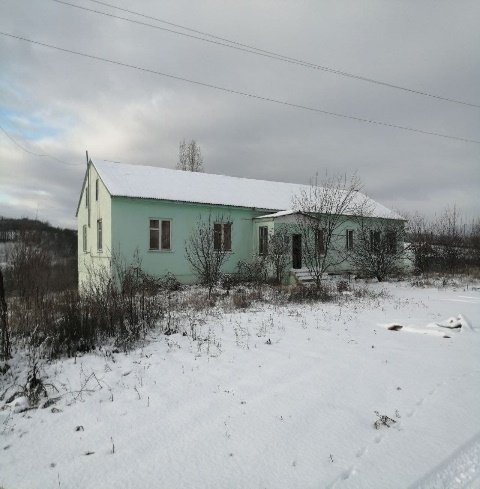 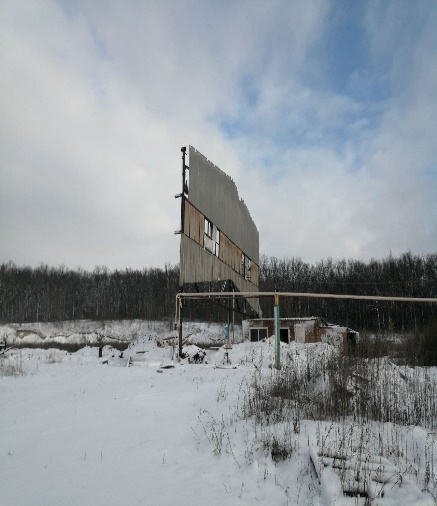 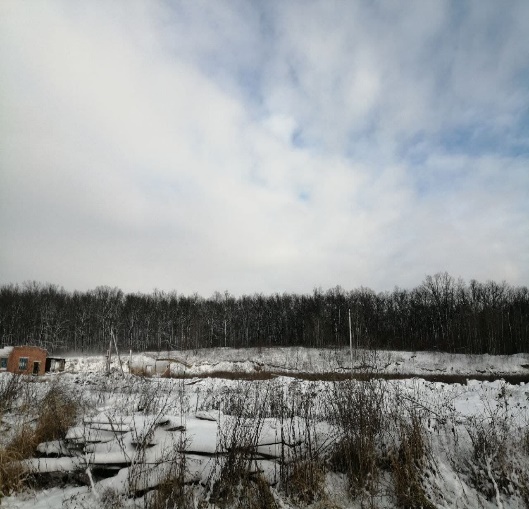 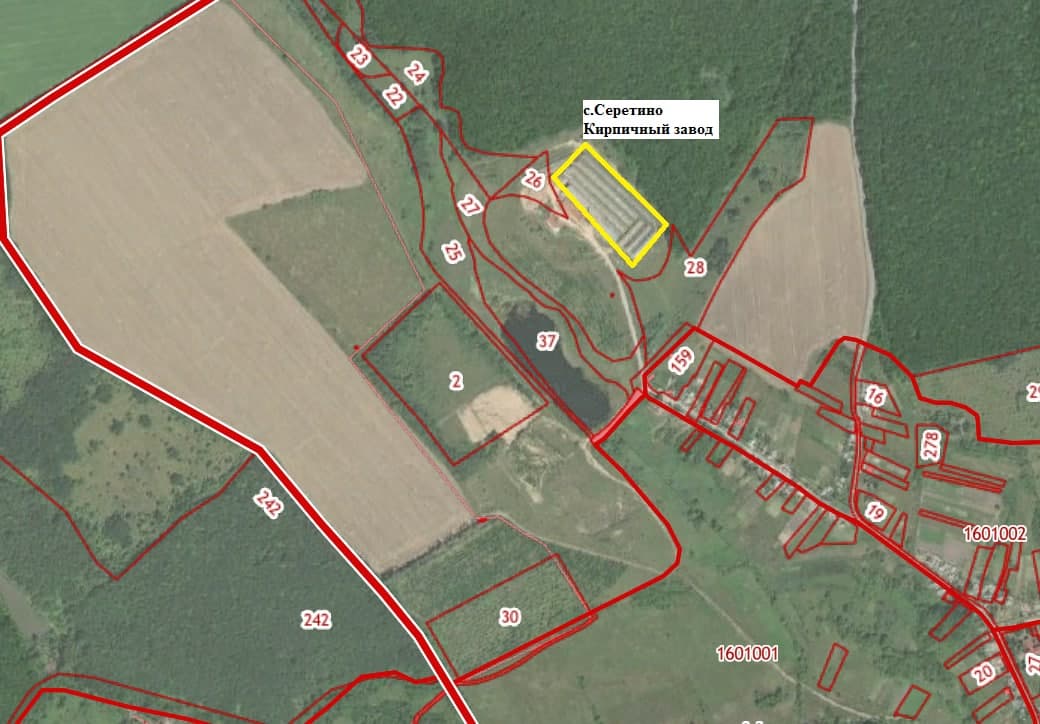 